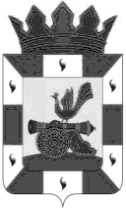 Финансовое управление Администрации муниципального образования «Смоленский район» Смоленской областиПРИКАЗот 26 декабря 2017г.                                             № 55ПРИКАЗЫВАЮ: 1. Утвердить прилагаемый перечень кодов региональной классификации бюджета муниципального образования «Смоленский район» Смоленской области.2.Признать утратившим силу с 1 января 2018 года:  - приказ от 27 декабря 2016г. № 28 «Об утверждении перечня кодов применяемых при исполнении бюджета муниципального образования «Смоленский район» Смоленской области»;   - приказ от 21 мая 2017г. № 20 «О внесении изменений в перечень кодов применяемых при исполнении бюджета муниципального образования «Смоленский район» Смоленской области»;  - приказ от 06 июня 2017г. № 26 «О внесении изменений в перечень кодов применяемых при исполнении бюджета муниципального образования «Смоленский район» Смоленской области»;  - приказ от 08 ноября 2017г. № 44 «О внесении изменений в перечень кодов применяемых при исполнении бюджета муниципального образования «Смоленский район» Смоленской области»;3. Бюджетному отделу (О.Н.Сныткиной) довести настоящий приказ до администраций сельских поселений Смоленского района Смоленской области, главных распорядителей (получателей) бюджетных средств. 4. Установить, что настоящий приказ вступает в силу с 1 января 2018 года и применяется к правоотношениям, возникшим при составлении и исполнении бюджета муниципального образования «Смоленский район» Смоленской области.5. Контроль за исполнением настоящего приказа оставляю за собой.Начальник финансового управления                                         Администрации муниципального образования«Смоленский район» Смоленской области                                Е.Н.Хромова        Перечень кодов региональной классификации бюджета муниципального образования «Смоленский район» Смоленской областиОб утверждении перечня кодов, применяемых при исполнении бюджета муниципального образования «Смоленский район» Смоленской области на 2018 год и плановый период 2019 и 2020 годовУтвержден приказом Финансового управления Администрации муниципального образования «Смоленский район» Смоленской области от  26.12. 2017 г. №  55Региональная классификацияРегиональная классификацияРегиональная классификацияКодНаименование$UРезервирование средств по заработной плате$U21004Заработная плата с начислениями младших воспитателей и помощников воспитателей детских дошкольных организаций и дошкольных групп при школах$U21005Заработная плата с начислениями прочих работников детских дошкольных организаций и дошкольных групп при школах$U21006Заработная плата с начислениями педагогических работников интернатов при школах$U21007Заработная плата с начислениями других работников (не относящихся к педработникам) интернатов при школах$U21008Заработная плата с начислениями педагогических работников организаций дополнительного образования детей$U21009Резервирование средств - Заработная плата, начисления на заработную плату других работников (не относящихся к педработникам) учреждений дополнительного образования детей$U21010Резервирование средств - Заработная плата с начислениями артистического, художественного персонала, специалистов учреждений культуры$U21011Резервирование средств - Заработная плата с начислениями младшего обслуживающего персонала, не выделенного из учреждений культуры$U21012Резервирование средств - Заработная плата с начислениями специалистов учреждений, обслуживающих органы местного самоуправления$U21013Резервирование средств - Заработная плата с начислениями прочего персонала учреждений, обслуживающих органы местного самоуправления$U21014Резервирование средств - Заработная плата с начислениями педагогических работников общеобразовательных учреждений (кроме воспитателей)$U21016Резервирование средств - Заработная плата с начислениями среднего медицинского персонала муниципальных учреждений$U21020Резервирование средств - Заработная плата с начислениями руководителей и заместителей руководителей учреждений дополнительго образования детей$U21021Резервирование средств - Заработная плата с начислениями руководителей и заместителей руководителей (должностные оклады которых устанавливаются в процентном соотношении от должностного оклада руководителя учреждения) учреждения культуры$U21022Резервирование средств - Заработная плата с начислениями прочего обслуживающего персонала, обслуживающего учреждения (организации) бюджетной сферы.$U21023Резервирование средств - Заработная плата, начисления на заработную плату педагогических работников учреждений дошкольного образования детей$Y21003Резервирование средств - зарплата плата с начислениями обслуживающего персонала14000#101UДотация  на  обеспечение мер по сбалансированности бюджетов поселений Смоленский м/р14000#103Дотации из регионального фонда финансовой поддержки муниципальных районов (городских округов) Смоленский м/р14000#201Субвенции по расчету и предоставлению дотаций поселениям Смоленский м/р14000#202Субвенции на реализацию государственных полномочий Смоленской области в сфере поддержки сельскохозяйственного производства Смоленский м/р14000#20221101Субвенции на реализацию государственных полномочий Смоленской области в сфере поддержки сельскохозяйственного производства Смоленский м/р  по выплате заработной платы муниципальтных служащих14000#20221102Субвенции на реализацию государственных полномочий Смоленской области в сфере поддержки сельскохозяйственного производства Смоленский м/р  по выплате заработной платы технических служащих14000#20221103Субвенции на реализацию государственных полномочий Смоленской области в сфере поддержки сельскохозяйственного производства Смоленский м/р  по выплате заработной платы технических служащих14000#20221301Субвенции на реализацию государственных полномочий Смоленской области в сфере поддержки сельскохозяйственного производства Смоленский м/р  по начислениям на оплату труда муниципальтных служащих14000#20221302Субвенции на реализацию государственных полномочий Смоленской области в сфере поддержки сельскохозяйственного производства Смоленский м/р  по начислениям на оплату труда технических служащих14000#20221303Субвенции на реализацию государственных полномочий Смоленской области в сфере поддержки сельскохозяйственного производства Смоленский м/р  по начислениям на оплату труда технических служащих14000#203Субвенции для осуществления мер социальной поддержки по предоставлению компенсации расходов на оплату жилых помещений, отопления и освещения педагогическим работникам Смоленский м/р14000#204Субвенции по вопросам организации и деятельности административных комиссий Смоленский м/р14000#20421101Субвенции по вопросам организации и деятельности административных комиссий Смоленский м/р заработная плата муниципальных служащих14000#20421301Субвенции по вопросам организации и деятельности административных комиссий Смоленский м/р начисления на оплату труда муниципальных служащих14000#205Субвенции на выплату денежных средств на содержание ребенка, находящегося под опекой (попечительством) Смоленский м/р14000#206Субвенции на выплату компенсации на проезд детей-сирот, лиц из их числа Смоленский м/р14000#207Субвенции на выплату вознаграждения за выполнение функций классного руководителя Смоленский м/р14000#208Субвенции по государственной регистрации актов гражданского состояния Смоленский м/р14000#209Субвенции по составлению (изменению, дополнению) списков кандидатов в присяжные заседатели федеральных судов общей юрисдикции Смоленский м/р14000#210Субвенции на компенсацию части родительской платы за присмотр и уход за детьми Смоленский м/р14000#211Субвенции на получение начального общего, основного общего, среднего общего образования Смоленский м/р14000#21121014Заработная плата с начислениями педагогических работников общеобразовательных учреждений) Смоленский м/р14000#21121015Заработная плата с начислениями врачей муниципальных учреждений Смоленский м/р14000#21121016Заработная плата с начислениями среднего медицинского персонала муниципальных учреждений Смоленский м/р14000#21121017Заработная палата с начислениями младшего медицинского персонала муниципальных учреждений Смоленский м/р14000#21121018Заработная плата с начислениями прочего персонала общеобразовательных учреждений  Смоленский м/р14000#21121019Заработная плата с начислениями воспитателей общеобразовательных учреждений Смоленский м/р14000#21121020Заработная плата с начислениями руководителей и заместителей руководителей общеобразовательных учреждений  Смоленский м/р14000#212Субвенции на получение дошкольного образования Смоленский м/р14000#21221014Заработная плата с начислениями педагогических работников детских дошкольных учреждений и дошкольных групп при школах Смоленский м/р14000#21221019Заработная плата с начислениями воспитателей детских дошкольных  учреждений и дошкольных групп при школах Смоленский м/р14000#21221020Заработная плата с начислениями руководителей и заместителей руководителей детских дошкольных учреждений   Смоленский м/р14000#213Субвенция бюджетам муниципальных районов(городских округов) на проведение Всероссийской сельскохозяйственной переписи14000#214Субвенции на выплату денежных средств на содержание ребенка, переданного на воспитание в приемную семью Смоленский м/р14000#215Субвенции на выплату вознаграждения, причитающегося приемным родителям Смоленский м/р14000#217Субвенции по организации и осуществлению деятельности по опеке и попечительству Смоленский м/р14000#21721101Субвенции по организации и осуществлению деятельности по опеке и попечительству Смоленский м/р заработная плата муниципальных служащих14000#21721301Субвенции по организации и осуществлению деятельности по опеке и попечительству Смоленский м/р начисления на оплату труда муниципальных служащих14000#218Субвенция на осуществление государственных полномочий по обеспечению детей- сирот и детей,оставшихся без попечения родителей, лиц из числа детей  и детей, оставшихся без попечения родителей  жилыли помещениями14000#218оСубвенция на осуществление государственных полномочий по обеспечению детей- сирот и детей,оставшихся без попечения родителей, лиц из числа детей и детей, оставшихся без попечения родителей жилыли помещениями за счет средств областного бюджета14000#218фСубвенция на осуществление государственных полномочий по обеспечению детей- сирот и детей,оставшихся без попечения родителей, лиц из числа детей и детей, оставшихся без попечения родителей жилыли помещениями за счет средств федерального бюджета14000#220Субвенции по созданию и организации деятельности комиссий по делам несовершеннолетних Смоленский м/р14000#22021101Субвенции по созданию и организации деятельности комиссий по делам несовершеннолетних Смоленский м/р заработная плата муниципальных служащих14000#22021301Субвенции по созданию и организации деятельности комиссий по делам несовершеннолетних Смоленский м/р начисления на оплату труда  муниципальных служащих14000#301Субсидии на выравнивание уровня бюджетной обеспеченности поселений Смоленский м/р14000#302Субсидии на расходы, связанные с изданием районных (городских) газет (оплата полиграфических услуг, стоимости бумаги) Смоленский м/р14000#306Субсидии бюджетам муниципальных районов на осуществление капитального ремонта гидротехнических сооружений в рамках ФЦП"Развитие водохозяйственного комплекса РФ в 2012-2020 годах"14000#306оСубсидии бюджетам муниципальных районов на осуществление капитального ремонта гидротехнических сооружений в рамках ФЦП"Развитие водохозяйственного комплекса РФ в 2012-2020 годах" за счет средств областного бюджета14000#306фСубсидии бюджетам муниципальных районов на осуществление капитального ремонта гидротехнических сооружений в рамках ФЦП"Развитие водохозяйственного комплекса РФ в 2012-2020 годах" за счет средств федерального бюджета14000#309Предоставление жилья молодым семьям14000#309о"Обеспечение жильем молодых семей" ФЦП Жилище" на 2015-2020 годы за счет средств областного бюджета14000#309ф"Обеспечение жильем молодых семей" ФЦП Жилище" на 2015-2020 годы за счет средств федерального бюджета14000#317Субсидии на разработку схем тепло - водоснабжении и водоотведения Смоленский м/р14000#319Иные межбюджетные трансферты на комплектование книжных фондов библиотек муниципальных образований14000#321Субсидии на мероприятия государственной программы РФ "Доступная среда на 201-2020 годы"14000#321оСубсидии на мероприятия государственной программы РФ "Доступная среда на 201-2020 годы" за счёт средств областного бюджета14000#321фСубсидии на мероприятия государственной программы РФ "Доступная среда на 201-2020 годы" за счёт средств федерального бюджета14000#329Субсидии на создание в общеобразовательных организациях . расположенных в сельской местности условий для занятий физической культурой и спортом14000#329оСубсидии на создание в общеобразовательных организациях . расположенных в сельской местности условий для занятий физической культурой и спортом за счет средств областного бюджета14000#329фСубсидии на создание в общеобразовательных организациях . расположенных в сельской местности условий для занятий физической культурой и спортом за счет средств федерального бюджета14000#332Субсидии на реализацию ДОЦП "Государственная поддержка развития кадрового потенциала органов местного самоуправления муниципальных образований Смоленской области" на 2009-2012 годы Смоленский м/р14000#336Субсидии на оздоровление в лагерях дневного пребывания на базе МБОУ14000#337субсидии на оздоровление отдыха детей в загородных детских оздоровительных лагерях в каникулярное время14000#339доступная среда14000#340Субсидии на приобретение, ремонт и оборудование (в том числе мебелью) помещений для обеспечения функционирования дошкольных групп для детей раннего возраста14000#345Субсидии на проектитрование, строительство, капремонт и ремонт автом. дорог общ. пользов. местного значения с твердым покрытием до сельских нас. пунктов14000#359Субсидии на капремонт и строительство шахтных колодцев в рамках ВЦП14000#362Субсидии на организацию мероприятий по ликвидационному тампонажу бесхозяйных подземных водозаборных скважин14000#370Субсидии муниципальным районам на проектирование строительство реконструкци капремонт и ремонт автом. дорог общего пользования местного значения14000#373Субсидия для софинансирования Областной программы "Развитие дорожно-транспортного комплекса Смоленской области" на 2014-2020 годы14000#375Субсидии на укрепление МТБ муниципал. дом. культуры14000#375SСофинансирование на укрепление МТБ муниципал. дом. культуры ( за счет средств местного бюджета)14000#375оСубсидии на укрепление МТБ муниципал. дом. культуры за счет средств областного бюджета14000#375фСубсидии на укрепление МТБ муниципал. дом. культуры за счет средств федерального бюджета14000#378Субсидии на поддержку отрасли культуры14000#378 оСубсидии на поддержку отрасли культуры14000#378 фСубсидии на поддержку отрасли культуры (федеральные) 14000#380Субсидии на обеспечение повышения зарплаты работникам муниц. учреждений в целях реализации указаов Президента РФ14000#381Субсидии на обеспечение повышения зарплаты педработникам муниц. учреждений доп образования детей в целях реализации указов Президента РФ14000#383Субсидии на расходы, свзянные с уплатой налога на имущество организаций и транспортный налога14000#398Субсидии на проектирование и строительство автодорог Смоленский м/р14000#401UДотации на выравнивание бюджетной обеспеченности из районного фонда финансовой поддержки  поселений за счет средств бюджета муниципального района Смоленский м/р14000#404Иные межбюджетные трансферты  бюджетам муниципальных районов на выплату денежного поощрения  муниципальным учреждениям культуры14000#405Иные межбюджетные трансферты  бюджетам муниципальных районов на выплату денежного поощрения лучшим работникам муниципальных учреждений культуры14000#99Резервный фонд Администрации Смоленской области Смоленский м/р14101#101UВолоковское с/п Дотация  на  обеспечение мер по сбалансированности бюджетов поселений14101#201Субвенции по расчету и предоставлению дотаций поселениям Смоленский м/р14101#219Волоковское с/п Субвенции по первичному воинскому учету14101#301Субсидии на выравнивание уровня бюджетной обеспеченности поселений Смоленский м/р14101#312Субсидии на генпланы Волоковское сельское поселение14101#332Субсидии на реализацию ДОЦП "Государственная поддержка развития кадрового потенциала органов местного самоуправления муниципальных образований Смоленской области" на 2009-2012 годы Смоленский м/р14101#401UВолоковское с/п Дотации на выравнивание бюджетной обеспеченности из районного фонда финансовой поддержки  поселений за счет средств бюджета муниципального района14102#101UВязгинское с/п Дотация  на  обеспечение мер по сбалансированности бюджетов поселений14102#201Субвенции по расчету и предоставлению дотаций поселениям Смоленский м/р14102#218Вязгинское с/п Субвенции на обеспечение детей-сирот, лиц из их числа жилыми помещениями14102#219Вязгинское с/п Субвенции по первичному воинскому учету14102#301Субсидии на выравнивание уровня бюджетной обеспеченности поселений Смоленский м/р14102#332Субсидии на реализацию ДОЦП "Государственная поддержка развития кадрового потенциала органов местного самоуправления муниципальных образований Смоленской области" на 2009-2012 годы Смоленский м/р14102#401UВязгинское с/п Дотации на выравнивание бюджетной обеспеченности из районного фонда финансовой поддержки  поселений за счет средств бюджета муниципального района14102#99Вязгинское с/п Средства резервного фонда Администрации Смоленской области14103#101UГнездовское с/п Дотация  на  обеспечение мер по сбалансированности бюджетов поселений14103#201Субвенции по расчету и предоставлению дотаций поселениям Смоленский м/р14103#218Гнездовское с/п Субвенции на обеспечение детей-сирот, лиц из их числа жилыми помещениями14103#219Гнездовское с/п Субвенции по первичному воинскому учету14103#301Субсидии на выравнивание уровня бюджетной обеспеченности поселений Смоленский м/р14103#332Субсидии на реализацию ДОЦП "Государственная поддержка развития кадрового потенциала органов местного самоуправления муниципальных образований Смоленской области" на 2009-2012 годы Смоленский м/р14103#370Субсидии муниципальным районам на проектирование строительство реконструкци капремонт и ремонт автом. дорог общего пользования местного значения14103#401UГнездовское с/п Дотации на выравнивание бюджетной обеспеченности из районного фонда финансовой поддержки  поселений за счет средств бюджета муниципального района14103#99Гнездовское с/п Средства резервного фонда Администрации Смоленской области14104#101UДивасовское с/п Дотация  на  обеспечение мер по сбалансированности бюджетов поселений14104#201Субвенции по расчету и предоставлению дотаций поселениям Смоленский м/р14104#218Приобретение жилья детям -  сиротам Дивасовское сельское поселение14104#219Дивасовское с/п Субвенции по первичному воинскому учету14104#301Субсидии на выравнивание уровня бюджетной обеспеченности поселений Смоленский м/р14104#323Субсидии на развитие водоснабжения14104#323оСубсидии на развитие водоснабжения за счет средст областного бюджета14104#323фСубсидии на развитие водоснабжения за счет средств федерального бюджета14104#324Субсидия на развитие газификации в сельской местности в рамках ФЦП "Устойчивое развитие сельских территорий"  Дивасовского сельского поселения областными средствами14104#3241Субсидия на развитие газификации в сельской местности в рамках ФЦП "Устойчивое развитие сельских территорий"  Дивасовского сельского поселения федеральными средствами14104#332Субсидии на реализацию ДОЦП "Государственная поддержка развития кадрового потенциала органов местного самоуправления муниципальных образований Смоленской области" на 2009-2012 годы Смоленский м/р14104#383Субсидии на расходы, свзянные с уплатой налога на имущество организаций и транспортный налога14104#401UДивасовское с/п Дотации на выравнивание бюджетной обеспеченности из районного фонда финансовой поддержки  поселений за счет средств бюджета муниципального района14105#101UКасплянское с/п Дотация  на  обеспечение мер по сбалансированности бюджетов поселений14105#201Субвенции по расчету и предоставлению дотаций поселениям Смоленский м/р14105#218Касплянское с/п Субвенции на обеспечение детей-сирот, лиц из их числа жилыми помещениями14105#219Касплянское с/п Субвенции по первичному воинскому учету14105#301Субсидии на выравнивание уровня бюджетной обеспеченности поселений Смоленский м/р14105#312Субсидии на генпланы Касплянское сельское поселение14105#332Субсидии на реализацию ДОЦП "Государственная поддержка развития кадрового потенциала органов местного самоуправления муниципальных образований Смоленской области" на 2009-2012 годы Смоленский м/р14105#401UКасплянское с/п Дотации на выравнивание бюджетной обеспеченности из районного фонда финансовой поддержки  поселений за счет средств бюджета муниципального района14105#99Касплянское с/п Средства резервного фонда Администрации Смоленской области14106#101UКатынское с/п Дотация  на  обеспечение мер по сбалансированности бюджетов поселений14106#201Субвенции по расчету и предоставлению дотаций поселениям Смоленский м/р14106#219Катынское с/п Субвенции по первичному воинскому учету14106#301Субсидии на выравнивание уровня бюджетной обеспеченности поселений Смоленский м/р14106#3241Субсидия на развитие газификации в сельской местности в рамках ФЦП "Устойчивое развитие сельских территорий"  Катынского сельского поселения федеральными средствами14106#3242Субсидии на развитие газификации Катынского сельского поселения за счет областного бюджета14106#332Субсидии на реализацию ДОЦП "Государственная поддержка развития кадрового потенциала органов местного самоуправления муниципальных образований Смоленской области" на 2009-2012 годы Смоленский м/р14106#370Субсидии муниципальным районам на проектирование строительство реконструкци капремонт и ремонт автом. дорог общего пользования местного значения14106#401UКатынское с/п Дотации на выравнивание бюджетной обеспеченности из районного фонда финансовой поддержки  поселений за счет средств бюджета муниципального района14106#99Катынское с/п Средства резервного фонда Адм Смоленской области14107#101UКозинское с/п Дотация  на  обеспечение мер по сбалансированности бюджетов поселений14107#201Субвенции по расчету и предоставлению дотаций поселениям Смоленский м/р14107#218Козинское с/п Субвенции на обеспечение детей-сирот, лиц из их числа жилыми помещениями14107#219Козинское с/п Субвенции по первичному воинскому учету14107#301Субсидии на выравнивание уровня бюджетной обеспеченности поселений Смоленский м/р14107#332Субсидии на реализацию ДОЦП "Государственная поддержка развития кадрового потенциала органов местного самоуправления муниципальных образований Смоленской области" на 2009-2012 годы Смоленский м/р14107#370Субсидии муниципальным районам на проектирование строительство реконструкци капремонт и ремонт автом. дорог общего пользования местного значения14107#373Козинское сельское поселение Субсидии бюджетам сельских поселений на капитальный ремонт и ремонт автомобильных дорог общего пользования местного значения14107#401UКозинское с/п Дотации на выравнивание бюджетной обеспеченности из районного фонда финансовой поддержки  поселений за счет средств бюджета муниципального района14107#99Козинское  с/п Средства резервного фонда Адм Смоленской области14108#101UКорохоткинское с/п Дотация  на  обеспечение мер по сбалансированности бюджетов поселений14108#201Субвенции по расчету и предоставлению дотаций поселениям Смоленский м/р14108#218Корохоткинское с/п Субвенции на обеспечение детей-сирот, лиц из их числа жилыми помещениями14108#219Корохоткинское с/п Субвенции по первичному воинскому учету14108#301Субсидии на выравнивание уровня бюджетной обеспеченности поселений Смоленский м/р14108#315Субсидии на капитальный ремонтобьектов теплоснабжения. водоснабжения. водоотведения14108#325Корохоткинское с/п Субсидия на выплату заработной платы отдельным категориям граждан14108#332Субсидии на реализацию ДОЦП "Государственная поддержка развития кадрового потенциала органов местного самоуправления муниципальных образований Смоленской области" на 2009-2012 годы Смоленский м/р14108#345Субсидии на проектитрование. строительство. капремонт и ремонт автом. дорог общ. пользов. местного значения с твердым покрытием до сельских нас. пунктов14108#380Субсидии на обеспечение повышения зарплаты работникам муниц. учреждений в целях реализации указаов Президента РФ14108#398Субсидии бюджетам поселений на пректирование и строительство (реконструкцию) автомобильных дорог общего пользования местного занчения14108#401UКорохоткинское с/п Дотации на выравнивание бюджетной обеспеченности из районного фонда финансовой поддержки  поселений за счет средств бюджета муниципального района14109#101UКощинское с/п Дотация  на  обеспечение мер по сбалансированности бюджетов поселений14109#201Субвенции по расчету и предоставлению дотаций поселениям Смоленский м/р14109#219Кощинское с/п Субвенции по первичному воинскому учету14109#301Субсидии на выравнивание уровня бюджетной обеспеченности поселений Смоленский м/р14109#332Субсидии на реализацию ДОЦП "Государственная поддержка развития кадрового потенциала органов местного самоуправления муниципальных образований Смоленской области" на 2009-2012 годы Смоленский м/р14109#358Субсидии бюджетам сельских поселений на реализацию ОГП "Энергоэффективность и развитие энергетики в Смоленской области" на 2014-2020 годы14109#401UКощинское с/п Дотации на выравнивание бюджетной обеспеченности из районного фонда финансовой поддержки  поселений за счет средств бюджета муниципального района14109#99Кощинское с/п Средства резервного фонда Администрации Смоленской области14110#101UЛоинское с/п Дотация  на  обеспечение мер по сбалансированности бюджетов поселений14110#201Субвенции по расчету и предоставлению дотаций поселениям Смоленский м/р14110#218Лоинское с/п Субвенции на обеспечение детей-сирот, лиц из их числа жилыми помещениями14110#219Лоинское с/п Субвенции по первичному воинскому учету14110#301Субсидии на выравнивание уровня бюджетной обеспеченности поселений Смоленский м/р14110#312Субсидии на генпланы Лоинское сельское поселение14110#332Субсидии на реализацию ДОЦП "Государственная поддержка развития кадрового потенциала органов местного самоуправления муниципальных образований Смоленской области" на 2009-2012 годы Смоленский м/р14110#401UЛоинское с/п Дотации на выравнивание бюджетной обеспеченности из районного фонда финансовой поддержки  поселений за счет средств бюджета муниципального района14110#99Средства резервного фонда Смоленской области14111#101UМихновское с/п Дотация  на  обеспечение мер по сбалансированности бюджетов поселений14111#201Субвенции по расчету и предоставлению дотаций поселениям Смоленский м/р14111#218Михновское с/п Субвенции на обеспечение детей-сирот, лиц из их числа жилыми помещениями14111#219Михновское с/п Субвенции по первичному воинскому учету14111#301Субсидии на выравнивание уровня бюджетной обеспеченности поселений Смоленский м/р14111#311Субсидии на развитие и увеличение пропускной способности сети автомобильных дорог общего пользования местного назначения14111#3231Субсидия на реализацию "Развитие с/х и регулирование рынков с/х продукции14111#3232Субсидия на реализацию "Развитие с/х и регулирование рынков с/х продукции, сырья и продовольствия в Смоленской области"14111#332Субсидии на реализацию ДОЦП "Государственная поддержка развития кадрового потенциала органов местного самоуправления муниципальных образований Смоленской области" на 2009-2012 годы Смоленский м/р14111#370Субсидии муниципальным районам на проектирование строительство реконструкци капремонт и ремонт автом. дорог общего пользования местного значения14111#380Субсидии на обеспечение повышения зарплаты работникам муниц. учреждений в целях реализации указаов Президента РФ14111#383Субсидии на расходы, свзянные с уплатой налога на имущество организаций и транспортный налога14111#401UМихновское с/п Дотации на выравнивание бюджетной обеспеченности из районного фонда финансовой поддержки  поселений за счет средств бюджета муниципального района14112#101UНовосельское с/п Дотация  на  обеспечение мер по сбалансированности бюджетов поселений14112#201Субвенции по расчету и предоставлению дотаций поселениям Смоленский м/р14112#218Новосельское с/п Субвенции на обеспечение детей-сирот, лиц из их числа жилыми помещениями14112#219Новосельское с/п Субвенции по первичному воинскому учету14112#301Субсидии на выравнивание уровня бюджетной обеспеченности поселений Смоленский м/р14112#312Субсидии на генпланы Новосельское сельское поселение14112#332Субсидии на реализацию ДОЦП "Государственная поддержка развития кадрового потенциала органов местного самоуправления муниципальных образований Смоленской области" на 2009-2012 годы Смоленский м/р14112#401UНовосельское с/п Дотации на выравнивание бюджетной обеспеченности из районного фонда финансовой поддержки  поселений за счет средств бюджета муниципального района14112#99Новосельское с/п Средства резервного фонда Администрации Смоленской облатси14113#101UПечерское с/п Дотация  на  обеспечение мер по сбалансированности бюджетов поселений14113#201Субвенции по расчету и предоставлению дотаций поселениям Смоленский м/р14113#218Печерское с/п Субвенции на обеспечение детей-сирот, лиц из их числа жилыми помещениями14113#219Печерское с/п Субвенции по первичному воинскому учету14113#301Субсидии на выравнивание уровня бюджетной обеспеченности поселений Смоленский м/р14113#332Субсидии на реализацию ДОЦП "Государственная поддержка развития кадрового потенциала органов местного самоуправления муниципальных образований Смоленской области" на 2009-2012 годы Смоленский м/р14113#345Субсидии бюджетам поселений на проектирование и строительство капремонт и ремонт  автомобильных дорог общего пользования местного значения с твердым покрытием до сельских нас. пунктов14113#370Субсидии муниципальным районам на проектирование строительство реконструкци капремонт и ремонт автом. дорог общего пользования местного значения14113#401UПечерское с/п Дотации на выравнивание бюджетной обеспеченности из районного фонда финансовой поддержки  поселений за счет средств бюджета муниципального района14113#99Резервный фонд Администрация Смоленской области14114#101UПионерское с/п Иные межбюджетные трансферты на обеспечение сбалансированности бюджетов сельских поселений14114#201Субвенции по расчету и предоставлению дотаций поселениям Смоленский м/р14114#219Пионерское с/п Субвенции по первичному воинскому учету14114#301Субсидии на выравнивание уровня бюджетной обеспеченности поселений Смоленский м/р14114#312Субсидии на генпланы Пионерское сельское поселение14114#3241Субсидии бюджетам сельских поселений на развитие газификации в сельской местности федеральные14114#3242Субсидии бюджетам сельских поселений на развитие газификации в сельской местности областные14114#332Субсидии на реализацию ДОЦП "Государственная поддержка развития кадрового потенциала органов местного самоуправления муниципальных образований Смоленской области" на 2009-2012 годы Смоленский м/р14114#370Субсидии муниципальным районам на проектирование строительство реконструкци капремонт и ремонт автом. дорог общего пользования местного значения14114#383Субсидии на расходы, свзянные с уплатой налога на имущество организаций и транспортный налога14114#401UПионерское с/п Дотации на выравнивание бюджетной обеспеченности из районного фонда финансовой поддержки  поселений за счет средств бюджета муниципального района14114#99Резервный фонд Администрация Смоленской области14115#101UПригорское с/п Дотация  на  обеспечение мер по сбалансированности бюджетов поселений14115#201Субвенции по расчету и предоставлению дотаций поселениям Смоленский м/р14115#218Пригорское с/п Субвенции на обеспечение детей-сирот, лиц из их числа жилыми помещениями14115#219Пригорское с/п Субвенции по первичному воинскому учету14115#301Субсидии на выравнивание уровня бюджетной обеспеченности поселений Смоленский м/р14115#314Субсидия на модернизацию систем теплоснабжения. централизованного водоснабжения. централихзованного водоотведения14115#317Субсидии на строительство и (или) реконструкцию систем водоснабжения, водоотведения и очистки сточных вод на территории муниципальных образований Смоленской областиСубсидии на строительство и (или) реконструкцию систем водоснабжения14115#331Субсидия на обеспечение благоустройства и ремонта памятников в рамках празднования 70-я летия Победы14115#332Субсидии на реализацию ДОЦП "Государственная поддержка развития кадрового потенциала органов местного самоуправления муниципальных образований Смоленской области" на 2009-2012 годы Смоленский м/р14115#370Субсидии муниципальным районам на проектирование строительство реконструкци капремонт и ремонт автом. дорог общего пользования местного значения14115#401UПригорское с/п Дотации на выравнивание бюджетной обеспеченности из районного фонда финансовой поддержки  поселений за счет средств бюджета муниципального района14115#99Пригорское с/п Средства резервного фонда Адм Смоленской области14116#101UСметанинское с/п Дотация  на  обеспечение мер по сбалансированности бюджетов поселений14116#201Субвенции по расчету и предоставлению дотаций поселениям Смоленский м/р14116#218Сметанинское с/п Субвенции на обеспечение детей-сирот, лиц из их числа жилыми помещениями14116#219Сметанинское с/п Субвенции по первичному воинскому учету14116#301Субсидии на выравнивание уровня бюджетной обеспеченности поселений Смоленский м/р14116#332Субсидии на реализацию ДОЦП "Государственная поддержка развития кадрового потенциала органов местного самоуправления муниципальных образований Смоленской области" на 2009-2012 годы Смоленский м/р14116#370Субсидии муниципальным районам на проектирование строительство реконструкци капремонт и ремонт автом. дорог общего пользования местного значения14116#373Субсидия для софинансирования Областной программы "Развитие дорожно-транспортного комплекса Смоленской области" на 2014-2020 годы14116#401UСметанинское с/п Дотации на выравнивание бюджетной обеспеченности из районного фонда финансовой поддержки  поселений за счет средств бюджета муниципального района14116#99Резервный фонд14117#101UСтабенское с/п Дотация  на  обеспечение мер по сбалансированности бюджетов поселений14117#201Субвенции по расчету и предоставлению дотаций поселениям Смоленский м/р14117#218Стабенское с/п Субвенции на обеспечение детей-сирот, лиц из их числа жилыми помещениями14117#219Стабенское с/п Субвенции по первичному воинскому учету14117#301Субсидии на выравнивание уровня бюджетной обеспеченности поселений Смоленский м/р14117#3241Субсидия на развитие газификации в сельской местности в рамках ФЦП "Устойчивое развитие сельских территорий"  Стабенского сельского поселения федеральными средствами14117#3242Субсидии на развитие газификации Стабенского сельского поселения за счет областного бюджета14117#332Субсидии на реализацию ДОЦП "Государственная поддержка развития кадрового потенциала органов местного самоуправления муниципальных образований Смоленской области" на 2009-2012 годы Смоленский м/р14117#401UСтабенское с/п Дотации на выравнивание бюджетной обеспеченности из районного фонда финансовой поддержки  поселений за счет средств бюджета муниципального района14118#101UТалашкинское с/п Дотация  на  обеспечение мер по сбалансированности бюджетов поселений14118#101U Талашкинское с/п     Дотация  на  обеспечение мер по сбалансированности бюджетов поселений Смоленский м/р14118#201Субвенции по расчету и предоставлению дотаций поселениям Смоленский м/р14118#210Субвенции на компенсацию части родительской платы за присмотр и уход за детьми Смоленский м/р14118#218Талашкинское с/п Субвенции на обеспечение детей-сирот, лиц из их числа жилыми помещениями14118#219Талашкинское с/п Субвенции по первичному воинскому учету14118#301Субсидии на выравнивание уровня бюджетной обеспеченности поселений Смоленский м/р14118#324Субсидия  на реализацию ОГП "Развитие с/х и регулирование рынков14118#3241Субсидии бюджетам субъектов Российской Федерации и муниципальных образований на реализацию мероприятий федеральной целевой программы "Устойчивое развитие сельских территорий на 2014 - 2017 годы и на период до 2020 года" государственной программы Российской Федерации федеральные14118#331Субсидия на обеспечение благоустройства и ремонта памятников в рамках празднования 70-я летия Победы14118#332Субсидии на реализацию ДОЦП "Государственная поддержка развития кадрового потенциала органов местного самоуправления муниципальных образований Смоленской области" на 2009-2012 годы Смоленский м/р14118#370Субсидии муниципальным районам на проектирование строительство реконструкци капремонт и ремонт автом. дорог общего пользования местного значения14118#373Талашкинское сельское поселение Субсидии бюджетам сельских поселений на капитальный ремонт и ремонт автомобильных дорог общего пользования местного значения14118#401UТалашкинское с/п Дотации на выравнивание бюджетной обеспеченности из районного фонда финансовой поддержки  поселений за счет средств бюджета муниципального района14118#99Талашкинское с/п Средства резервного фонда Смоленской области14119#101UХохловское с/п Дотация  на  обеспечение мер по сбалансированности бюджетов поселений14119#201Субвенции по расчету и предоставлению дотаций поселениям Смоленский м/р14119#218Хохловское с/п  Субвенции на обеспечение детей-сирот, лиц из их числа жилыми помещениями14119#219Хохловское с/п Субвенции по первичному воинскому учету14119#301Субсидии на выравнивание уровня бюджетной обеспеченности поселений Смоленский м/р14119#312Субсидии на генпланы Хохловсое сельское поселение14119#3241Субсидия на развитие газификации в сельской местности в рамках ФЦП "Устойчивое развитие сельских территорий"  Хохловского сельского поселения федеральными средствами14119#3242Субсидии на развитие газификации Хохловского сельского поселения за счет областного бюджета14119#332Субсидии на реализацию ДОЦП "Государственная поддержка развития кадрового потенциала органов местного самоуправления муниципальных образований Смоленской области" на 2009-2012 годы Смоленский м/р14119#370Субсидии муниципальным районам на проектирование строительство реконструкци капремонт и ремонт автом. дорог общего пользования местного значения14119#401UХохловское с/п Дотации на выравнивание бюджетной обеспеченности из районного фонда финансовой поддержки  поселений за счет средств бюджета муниципального района14119#99Хохловское с/п Средства резервного фонда Администрации Смоленской области15101#219Бехтеевское с/п Субвенции по первичному воинскому учету15101#373Субсидии на капитальный ремонт и ремонт автомобильных домов общего пользования местного значения15102#218субвенции бюджетам поселений на осуществление государственных полномочий по предоставлению детям-сиротам жилых помещений по договорам найма  в бюджет муниципального образования  Вараксинское  сельское поселение Сычевского района Смоленской области15102#219Вараксинское с/п Субвенции по первичному воинскому учету15102#401UВараксинское с/п Дотации на выравнивание бюджетной обеспеченности из районного фонда финансовой поддержки  поселений за счет средств бюджета муниципального района15105#219Лукинское с/п Субвенции по первичному воинскому учету15105#401UЛукинское с/п Дотации на выравнивание бюджетной обеспеченности из районного фонда финансовой поддержки  поселений за счет средств бюджета муниципального района15105#99Средства резервного фонда15108#219Середское с/п Субвенции по первичному воинскому учету15108#401UСередское с/п Дотации на выравнивание бюджетной обеспеченности из районного фонда финансовой поддержки  поселений за счет средств бюджета муниципального района15109#219Субботниковское с/п Субвенции по первичному воинскому учету15109#401UСубботниковское с/п Дотации на выравнивание бюджетной обеспеченности из районного фонда финансовой поддержки  поселений за счет средств бюджета муниципального района15110#219Суторминское с/п Субвенции по первичному воинскому учету15110#401UСуторминское с/п Дотации на выравнивание бюджетной обеспеченности из районного фонда финансовой поддержки  поселений за счет средств бюджета муниципального района15111#219Хлепенское с/п Субвенции по первичному воинскому учету15111#401UХлепенское с/п Дотации на выравнивание бюджетной обеспеченности из районного фонда финансовой поддержки  поселений за счет средств бюджета муниципального районаD1Субсидии для оплаты лизинговых платежей за приобретенные автобусыDQОстатки  средств Дорожного фонда поселений на начало годаG1Передача полномочий по контроль-счетному орган.G10Передача полномочий по строительству и архитектуреG11Передача полномочий по сельскому хозяйствуG12передача полномочий по обеспечению безопасности людей на водных объектахG14Передача полномочий по оказанию ритуальных услугG15Передача полномочий на строительство шахтных колодцевG16Передача полномочий по разработке схем водоснабжения и водоотведенияG17Передача полномочий по организации электро-, тепло-, газо- и водоснабжения населенияG18Расходы на предоставление иных межбюджетных трансфертов за счет средств резервных фондов поселенийG19Передача полномочий на определение поставщиков при осуществлении закупок товаров, работ и услуг для обеспечения муниципальных нуждG2Передача полномочий по казначейскому исполнениюG20Осуществление муниципального жилищного контроляG21Осуществление муниципального земельного контроляG21001Заработная плата с начислениями муниципальных служащих в контрольно- счетных органахG21002Заработная плата с начислением технических служащих в контрольно-счетных органахG22Передача полномочий на предоставление услуг по теле- и радиовещаниюG23Передача полномочий для благоустройства и ремонта памятников, обелисков, воинских захоронений, находящихся в муниципальной собственности, в рамках празднования 70-летия Победы в ВОВG24Передача  полномочий по организации библиотечного обслуживания населенияG25Передача  полномочий по строительству сетей водопровода.G26Передача полномочий на строительство крытого павильона для проведения массовых мероприятийG27Передача полномочий на проведение проектно-изыскательских работ, разработку проектно-сметной документации и прохождение государственной экспертизы проектно-сметной документации на капитальный ремонт гидротехнических сооруженийG28Передача полномочий на организацию благоустройства территории поселенияG29Передача полномочий на осуществление контроля в сфере закупок, товаров, работ, услуг для обеспечения муниципальных нужд.G3Передача полномочий по организации и осуществление мероприятий по гражданской обороне, защите населения и территории поселения от чрезвычайных ситуаций природного и техногенного характераG30Передача полномочий по проверке готовности потребителей тепловой энергии и теплоснабжающих организаций к отопительному периодуG4Передача полномочий по утверждению генеральных планов поселения, правил землепользования и застройки, выдача разрешений на строительство, осуществление земельного контроля за использованием земель поселенияG5Передача полномочий  по владению, пользованию  и распоряжению имуществом, находящимся в муниципальной собственности поселенияG6Передача полномочий по обеспечению условий для развития на территории поселения физической культуры и спорта, организация проведения официальных физкультурно-оздоровительный и  спортивных мероприятий поселенияG7Передача полномочий на приобретение жилья молодым семьямG8Передача полномочий по дорожному фондуG9Передача полномочий по обеспечению условий для развития на территории поселения культуры, организация проведения культурно-массовых мероприятийGQОстатки на н.г. субсидии по переданным полномочиям муниципальному району от сельских поселенийUРасходы по содержанию других учреждений , на финансирование прочих расходовU21004Заработная плата с начислениями младших воспитателей и помощников воспитателей детских дошкольных организаций и дошкольных групп при школахU21005Заработная плата с начислениями прочих работников детских дошкольных организаций и дошкольных групп при школахU21006Заработная плата с начислениями педагогических работников интернатов при школахU21006$Заработная плата, начисления на заработную плату педагогических работников интернатов при школах (блокировка)U21007Заработная плата с начислениями других работников (не относящихся к педработникам) интернатов при школахU21008Заработная плата с начислениями педагогических работников организаций дополнительного образования детейU21008$Заработная плата, начисления на заработную плату педагогических работников учреждений дополнительного образования детей (блокировка)U21008%Заработная плата, начисления на заработную плату педагогических работников учреждений дополнительного образования детей (софинансирование)U21009Заработная плата с начислениями других работников (не относящихся к педработникам) организаций дополнительного образования детейU21010Заработная плата с начислениями артистического, художественного персонала, специалистов учреждений культурыU21010#380Субсидии на обеспечение повышения зарплаты работникам муниц. учреждений в целях реализации указаов Президента РФU21010$Заработная плата с начислениями артистического, художественного персонала, специалистов учреждений культуры (блокировка)U21010%Заработная плата с начислениями артистического, художественного персонала, специалистов учреждений культуры (софинансирование)U21011Заработная плата с начислениями прочего персонала, не выведенного из учреждений культурыU21011#380Субсидии на обеспечение повышения зарплаты работникам муниц. учреждений в целях реализации указаов Президента РФU21011$Заработная плата с начислениями прочего персонала, не выведенного из учреждений культуры (блокировка)U21012Заработная плата с начислениями специалистов учреждений, обслуживающих органы местного самоуправленияU21013Заработная плата с начислениями прочего персонала учреждений, обслуживающих органы местного самоуправленияU21014Заработная плата с начислениями педагогических работников общеобразовательных организаций (кроме воспитателей)U21015Заработная плата с начислениями врачей муниципальных учрежденийU21016Заработная плата с начислениями среднего медицинского персонала муниципальных учрежденийU21017Заработная палата с начислениями младшего медицинского персонала муниципальных учрежденийU21018Заработная плата с начислениями прочего персонала общеобразовательных организацийU21019Заработная плата с начислениями воспитателей общеобразовательных учрежденийU21020Заработная плата с начислениями руководителей и заместителей руководителей организаций дополнительго образования детейU21020$Заработная плата с начислениями руководителей и заместителей руководителей учреждений дополнительго образования детей (блокировка)U21021Заработная плата с начислениями руководителей и заместителей руководителей (должностные оклады которых устанавливаются в процентном соотношении от должностного оклада руководителя учреждения) учреждения культурыU21021#380Субсидии на обеспечение повышения зарплаты работникам муниц. учреждений в целях реализации указаов Президента РФU21021$Заработная плата с начислениями руководителей и заместителей руководителей (должностные оклады которых устанавливаются в процентном соотношении от должностного оклада руководителя учреждения) учреждения культуры (блокировка)U21022Заработная плата с начислениями прочего персонала, обслуживающего учреждения (организации) бюджетной сферы.U21023Заработная плата с начислениями педагогических работников детских дошкольных организацийU21024Заработная плата с начислениями других работников учреждений, обслуживающих органы местного самоуправленияU21025Материальная помощь по решению ДГСU21214Оплата найма жилых помещенийU21215Оплата проезда к месту служебной командировкиU21216Суточные при служебных командировкахU22101Услуги связи - телефонU22102Услуги связи - интернетU22103Услуги связи - прочиеU22201Командировочные расходыU22202Доставка твердого топливаU22203транспортные услугиU22266Транспортные услуги в рамках осуществления доставки школьниковU22299Транспотрные услуги за счет средств дорожного фондаU22301Коммунальные услуги по тепловой энергииU22302Коммунальные услуги по электроэнергииU22303Коммунальные услуги по водоснабжению        U22304Коммунальные услуги по газоснабжениюU22305Оплата договоров заключенных с кочегарами и истопникамиU22306Уличное освещениеU22307содержание и ремонт помещений в многоквартирном домеU22308Экономия энергетических ресурсов в рамках энергосберегающего контрактаU22399Оплата электроэнергии на освещение дорог за счет средств дорожного фондаU22501Текущий ремонтU22502Капитальный ремонтU22503Вывоз ТБО, очистка снегаU22504Дератизация, дезинфекцияU22505Оплата договоров по содержанию имуществаU22506Капитальный и текущий ремонт оборудованияU22507Капитальный и текущий ремонт зданий и сооруженийU22510Прочие расходыU22512Содержание зданий, помещенийU22513Замеры сопротивленияU22514Диагностика транспортных средствU22515Расходы по перечислению взносов на капитальный ремонт в фонд капитального ремонта многоквартирных домовU22518Обслуживание автотранспортаU22519Обслуживание пожарной сигнализацииU22522Расходы в области коммунального  хозяйства (строительство, реконструкция и ремонт водопроводных сетей, канализации, замена насосов водонапорных башен)U22523Обслуживание уличного освещенияU22524Посыпка пескосоляной смесьюU22525Ремонт автомобильных дорогU22526Ремонт тротуаровU22527Восстановление уличного освещенияU22528Ремонт остановочных модулей и заездных кармановU22529Расходы на мероприятия в рамках энергосберегающего контракта по энергосбережению и повышению энергетической эффективностиU22566Расходы на ремонты школьных автобусовU22599Расходы за счет средств муниципального дорожного фондаU22601Питание учащихся общеобразовательных учреждений (за исключением ГПД  и интернатов)U22602Питание в детских садахU22603Питание групп продленного дняU22604Питание воспитанников в интернатах при школахU22605Оплата труда по договорамU22610Прочие работы, услугиU22614Выплаты, связанные с депутатской деятельностьюU22615ПодпискаU22616Наем жилых помещенийU22618Проектно - сметная документация, экспертиза проектно - сметной документацииU22619Опубликование официальных материаловU22621Услуги по страхованиюU22623Обслуживание программU22625Услуги вневедомственной (в том числе пожарной) охраныU22626аудиторская проверкаU22633Медицинские услуги (медосмотры)U22634Пожарная сигнализацияU22636Кадастровые работы в отношении земельных участковU22699Расходы за счет средств муниципального дорожного фондаU24101Безвозмездные перечисленияU24102Субсидия юридическим лицамU24103Возмещение затрат баниU24104Возмещение затрат полиграфия (газеты)U24105Возмещение затрат транспорт (перевозки)U24106Возмещение затрат с/хU24199Расходы за счет средств муниципального дорожного фондаU24201Расходы по совету ветерановU24202Расходы по ВОИU24203Расходы по отделению Российского Союза малолетних узников фашистских лагерейU24204Субсидии на возмещение убытков по банямU24205Расходы по Обществу слепыхU24206Возмещение затрат с/хU24207Оформление в собственность памятника женщине-материU24207Возмещение затрат транспорт (перевозки)U24208Субсидия на формирование уставного фондаU24210Обеспечение мероприятий по капитальному ремонту многоквартирных домов за счет средств местного бюджетаU24211Расходы по общественной организации ЖенсоветU24212Расходы по общественной организации Комитет солдатских матерейU25101иные межбюджетные трансферты, перечисляемые из бюджета муниципального района бюджетам поселенийU25199Расходы за счет средств муниципального дорожного фондаU26205Выплата работникам среднемесячного заработка на период трудоустройстваU26218Средства резервного фонда муниципального образованияU26301ПенсииU29000Зарезервированные средства муниципального образования на исполнение отдельных полномочийU29001Членские взносыU29002Приобретение подарков,призов и сувенировU29004Прочие расходыU29005Штрафы, пениU29006Налог на имуществоU29007Транспортный налогU29008Уплата налога за негативное  воздействие на окружающую средуU29010Экологический сборU29011Прочие налоги и сборыU29015Расходы на проведение выборовU29018Средства резервного фонда муниципального образованияU29019Софинансирование расходов по поддержке лучших работников учреждений культуры МОU31001Увеличение стоимости основных средствU31003Газификация местныеU31015Переселение граждан из ветхого и аварийного жилья за счет средств областного бюджетаU31016Переселение граждан из ветхого и аварийного жилья за счет средств местного бюджетаU31017"Доступная среда"U31018Софинансирование расходов на приобретение книжных фондов библиотекU31099Расходы за счет средств муниципального дорожного фондаU34001Питание учащихся общеобразовательных учреждений (за исключением ГПД  и интернатов)U34002Питание в детских садахU34003Питание групп продленного дняU34004Питание воспитанников в интернатах при школахU34005МедикаментыU34006Расходы на питание за счет местного бюджета на полностью освобожденных детейU34008ГСМU34009Канцелярские товарыU34010Хозяйственные расходыU34011ЗапчастиU34012Котельно - печное топливоU34013ГСМ на перевозку школьниковU34014Расходы на питание детей за счет родительской платы в казенных дошкольных организацияхU34015Расходы на питание учащихся за счет родительской платы в казенных общеобразовательных организацияхU34016Расходы за счет дополнительной меры социальной поддержки учащихся  5-11-х  классов областных государственных общеобразовательных организаций, муниципальных общеобразовательных  организаций  из малоимущих семей в виде обеспечения бесплатными горячими завтраками в казенных общеобразовательных организацияхU34017Расходы за счет средств родительской платы на хозяйственно-бытовые нуждыU34020Прочие расходыU34021Софинансирование по оздоровлению в лагерях дневного пребыванияU34022Софинансирование по оздоровлению в загородных лагеряхU34023Расходы на мероприятия в рамках энергосберегающего контракта по энергосбережению и повышению энергетической эффективностиU34066Приобретение запасных частей для ремонта школьных автобусовU34099Расходы за счет средств муниципального дорожного фондаUQОстатки на н.г.  за счет собственных средствURРасходы за счет прочих безвозмездных поступлений.VРасходы за счет за счет внебюджетных средствV21011Заработная плата с начислениями младшего обслуживающего персонала, не выделенного из учреждений культуры, за счет внебюджетных средствV21018Заработная плата с начислениями прочего персонала общеобразовательных учреждений за счет внебюджетных средствV21022Заработная плата с начислениями прочего обслуживающего персонала, обслуживающего учреждения (организации) бюджетной сферы, за счет внебюджетных средствV222транспортные расходыV290Прочие расходыV341Питание за счет внебюджетных средствV342Средства личной гигиены за счет внебюджетных средствV343мягкий инвентарьV344хозяйственные расходыV345Канцелярские товарыVQОстатки н.г. внебюджетVRСредства принудительного изъятияWQОстатки н.г. областных средствYРасходы на содержание органов местного самоуправленияY21001Зар.пл. с начислением мун.служащихY21002Зар.пл.с начислением тех.служащихY21003зарплата плата с начислениями обслуживающего персоналаY21004Единовременная выплата лицу, замещающему муниципальную должность, в случаях прекращения полномочийY21202Прочие выплаты муниципальным служащим, работникам, замещающим муниципальные должностиY21203Прочие выплаты техническим служащимY21204Прочие выплаты работникам, переведенным на новую систему оплаты трудаY21213денежная выплата, связанная с депутатской деятельностьюY21214Оплата найма жилых помещенийY21215Оплата проезда к месту служебной командировкиY21216Суточные при служебных командировкахY22101Услуги связи - телефонY22102Услуги связи - интернетY22103Услуги связи - прочиеY22201командировачные расходыY22202транспортные услугиY22216Оплата проезда к месту служебной командировкиY22301Коммунальные услуги по тепловой энергииY22302Коммунальные услуги по электроэнергииY22303Коммун.водаY22304Коммунальные услуги по газоснабжениюY22305Оплата договоров заключенных с кочегарами и истопникамиY22501Текущий ремонтY22502Капитальный ремонтY22503Вывоз ТБО, очистка снегаY22504Дератизация, дезинфекцияY22505Оплата договоров по содержанию имуществаY22506Капитальный и текущий ремонт оборудованияY22507Капитальный и текущий ремонт зданий и сооруженийY22510Прочие расходыY22511Опрессовка системы отопленияY22512Содержание зданий, помещенийY22513Замеры сопротивленияY22514Диагностика транспортных средствY22515Заправка картриджейY22516Капитальный и текущий ремонт оборудованияY22518Обслуживание автотранспортаY22519Обслуживание пожарной сигнализацииY22602Прочие услугиY22603Пожарная сигнализацияY22604Наем жилых помещенийY22605Оплата труда по договорамY22606ПрочиеY22613Компенсации связанные с депутатской деятельностьюY22615ПодпискаY22616Нотариальные услугиY22617Сопровождение сайта по освещению деятельности органов местного самоуправления в сети «Интернет»Y22618Проектно - сметная документация, экспертиза проектно - сметной документацииY22619Опубликование нормативно-правовых актовY22620услуги вневедомственной охраныY22621Услуги по страхованиюY22623Обслуживание программY22636Кадастровые работы в отношении земельных участковY23101Обслуживание муниципального долгаY26201Пособия по социальной помощи населениюY26301ПенсияY29001Членские взносыY29002Прочие расходыY29005Штрафы, пениY29006Налог на имуществоY29007Транспортный налогY29008Уплата налога за негативное  воздействие на окружающую средуY29010Прочие налоги и сборыY31007Основные средстваY34008ГСМY34009Канцелярские товарыY34010Хозяйственные расходыY34011ЗапчастиY34012Котельно - печное топливоY34013Прочие расходы